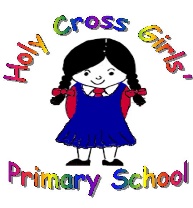 Privacy NoticeHOW WE USE PUPIL INFORMATIONThe categories of pupil information that we collect, hold and share include: -Personal information [such as name, unique pupil number and address]Characteristics [such as ethnicity, language, nationality, country of birth and free school meals eligibility]Attendance information [such as sessions attended, number of absences and absence reasons]Pupil information that we collect/hold and/or share might include assessment information, medical information, special education needs information, behavioural information.Why we collect and use this informationWe use the pupil dataTo support pupil learningTo monitor and report on pupil progressTo provide appropriate pastoral careTo assess the quality of our servicesTo comply with the law regarding data sharingThe LawHoly Cross Girls’ School collect and use pupil information under the Data Protection Act 1998 and Education Act [Northern Ireland] 2014 which are a lawful basis for collecting and using pupil information for general purposes.Collecting Pupil InformationWhilst the majority of pupil information you provide to use is mandatory, some of it is provided on a voluntary basis.  If you have a choice as an organisation we will inform you of it.Storing Pupil DataWe hold pupil data in line with guidelines from the Education Authority and the ICO.Who we share pupil information with:We routinely share pupil information withSchools that the pupils attend after leaving usThe Education AuthorityThe Department of Education [NI]Council for the Curriculum, Examinations and AssessmentSocial ServicesSchool Health Team [NHS]Education Training InspectorateWhy we share pupil information?We do not share information about our pupils with anyone without consent unless the law and our policies allow us to do so.We share pupils’ data with the Department of Education NI and the Education Authority on a statutory basis.The information collected by schools is managed by the Department of Education and contains information about schools in Northern Ireland.It is held in an electronic format for statistical purposed.  This information is securely collected from a range of sources including schools.The Department has robust processes in place to ensure the confidentiality of our data is maintained and there is stringent control in place regarding the access and us of the data.Requesting access to your personal dataTo make a subject access request for this data, or be given access to your child’s educational record, write to the EA Data Protection OfficerYou have the right to:Object to processing of personal data that is likely to cause, or is causing, damage or distress Prevent processing for the purpose of direct marketingObject to decisions being taken by automated meansIn certain circumstances, have inaccurate personal data rectified, blocked, erased or destroyed andClaim compensation for damages caused by a breach of the Data Protection regulationsIf you have a concern about the way we are collecting or using your personal data, we request you raise your concern with us in the first instance.Alternatively, you can contact the Information Commissioner’s OfficeThe Information Commissioner’s Office - Northern Ireland3rd Floor 14 Cromac PlaceBELFASTBT7 2JBTelephone: 028 90278757/0303 1231114Email: ni@ice.org.uk